Letters 166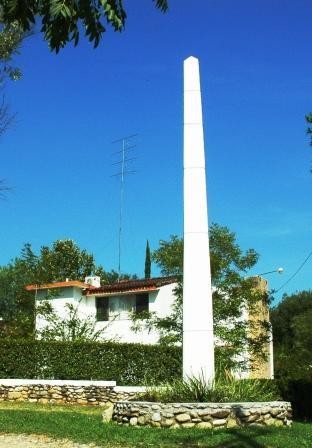 Let's make a little history, without pretending to change history.According to those who are not finished, the Initiates tell us, our Sun and its planets periodically pass-through zones where there are stars of first magnitude much larger than our Sun and receive their influence, producing great cultures. The data are legendaryand unreliable. However, there are some historical data, more or less reliable, that tell us about the passage of the Sun through the Taurus zone where some cultures stood out in what we now know as America, China, India and Egypt. Among the most significant is the equality between men and women, and their consequent cultural advancement.As everything in Reality, these situations changed and gave way, alternatively, to cultures that favored more men or women. When leaving the influence of Taurus, the Sun received the in- fluence of Aries, typically masculine, and women took a second place, sometimes becoming the spoils of warriors. In Pisces and its counterpart, Virgo, the balance was tilted in favor of women, but the power was not ceded to them by men, but the condition of the virgin woman was emphasized and people with high wisdom were qualified as prostitutes, as it is beginning to be seen today with the companion of the Avatar of Pisces and many others.The fact is that now when entering Aquarius, another zone with stars of First Magnitude, we can appreciate a new effort of the woman in search of equity to reach the spheres of the authentic Initiation, passing, as it is natural, through the intellectual, political and religious spheres. That is to say, that the woman aspires to have the opportunity to attempt transcendence openly, since, in any case, she has sometimes attempted it successfully.In order to understand this aspiration, we must go back to the times where equity has prevailed, as for example in ancient Egypt where, under the Law of Maath, equal rights were recognized for women and men, without losing their distinctive characteristics. Women fulfilled their mis- sion of preserving life with a marvelous power of attraction that is capable of reaching the Sa- crifice, the Office of the Sacred, which consists in limiting what belongs to the Truth of Being to limit it to a form and an existence, in relation to its counterpart, that is, to Reality, to relativity. The Ancient Religions never forgot it, however much they adapted themselves to their needs of political power and apparently forgot it.Returning to the time of Taurus, it turns out that the T'ai, the Supreme, is Pure Unity and can only be compared with itself emanating from itself two forces which, in sum, are one: Yang and Yin. This is the basis of the Trigrams and the eight Kowas of Fo-Hi. By extension, the most pre- cious Jewels of the family were the Wise and Literate Elder and Elder, who could transmit their experience to the new generations.In India the concept was cosmic and no less functional. Brahaman was the Creator, Shiva the Transformer and Vishnu the Preserver, forming the Trimurthi which manifested through three Gunas: Tamas, Rajas and Satwa. This gave rise to an aspect of their philosophy that is scandalously revealed to Christians in low erotic reliefs, in the decoration of some Sanctuaries. In passing, it must be said that both the Ancient Chinese and the Hindus forgot the meaning of the Trimurthi and the Trigrams and produced what is now called a great population explosion.In Egypt there was an initiatory culture symbolically attributed to Hermes Trimegistus where the woman occupied an important place within her functions as a preserver of life. Besides appearing with her feminine attributes, she holds in her hands an emerald that symbolizes photosynthesis, the principle of organic life, and is endowed with her own wings, that is to say, with the capacity to soar towards transcendence. In Reality, her functions as conservator of life were associated with her extraordinary intuitive gifts.In what is now America, cosmic and social concepts were interwoven, especially in the Toltec Culture, that of the Initiates who adopted the symbol of the flying Serpent, Quetzalcoatl, and of Quetzalpalotl, the one who flies with butterfly wings. "These Toltecs were truly wise - said the Aztecs - they knew how to dialogue with their own heart," which is something very different from what is now said in the name of Nahuatl Wisdom. Father Garibay rescued two poems that say, "Man is like a snake / poor naked and cunning / that crawls on the dust / and one day rises and feathers and flies / towards the Sun of Day like Tlahuizcalpantecuhtli..." "The woman is poor and humble / born from the dust of the earth / one day she moves her petals and flies/ towards the Sun of Night / to help him dispel the shadows / where the Jaguars lurk..."The Supreme, the Father, was Ipalmenovani as the one Truth, which divided as Ometéotl to sustain itself in Omecíhuatl and Ometecútli, the sons of the Lord who creates duality. From that cosmic fact the Four Suns were born, ruled by Quetzalcoatl and by Tezcatlipoca through the sacrifice of Nanahuatzin and Tecuzcitécatl, the Fifth Sun corresponding to Aquarius.In short, this New Era is one of equity.Due to the decadence in the Judeo-Christian Culture, we could not have a positive example of the human couple through the MSMA or the MSHM, however, we are trying its Disciples and in a short time we will have edifying results.For the time being, we must avoid the degradation of families and sexual abuses in the name of High Initiation, and also the disproportionate demands of women who want to reach Higher Degrees by pressuring their husbands to apparently benefit themselves. Our children should be induced with living examples to join a more congruent attitude with the Aquarian Age, without religious fanaticism or pressures in search of political power. It is unfortunate that some parents struggle strenuously to achieve transcendence while their children are ashamed to participate in something as natural as health and conscience in the RedGFU.Abandoned women and solitary ascetics must be things of the past. It is true that one must face tests of aptitude to rise from the human to the sacred, but it should only be done under the guidance of a Master recognized for his integrity and fairness. The Sacred Initiatic Tradition comes to elevate the consciousness of the family, not to degrade it in the name of illusory degrees of wisdom.Sat Arhat José Marcelli
August 6, 2008
www.redgfu.net/jmnOriginal text in Spanish:
www.josemarcellinoli.com/2008/pdf/2008_cartas_166.pdf
Translation by: Marcos Paulo González Otero
email: gmarcosp@gmail.com
www.otero.pw
WhatsApp/Telegram: +52 686 119 4097
Version: 16062022-01
Please feel free to forward opinions and corrections.